in the heart of Golden Sands	 RESORTA family-friendly hotel with a club atmosphere, where parents and children feel right at home. The little ones can have fun in the Mini Club, while the teens can play in the new Teen Zone. Indulge yourself on the beach during the day and enjoy culinary delights in one of the 3 à la carte restaurants in the evening.An oasis in the heart of the seaside resort Golden Sands, the hotel has numerous awards and its club character offers a high quality Ultra All Inclusive holiday for the entire family. It is popular with its culinary diversity, sports opportunities, fun activities for children and adults, excellent service and pleasant ambience.
Highlights and new servicesWell-known club hotel with professional entertainmentNEW: Dedicated teen social room reserved only for teens, accompanied by GRIFID animators. Teen area (13-16 years), with supervision according to age, free-time program and sports activities.Free access to GRIFID Bolero Aqua park with shuttle service from June till SeptemberSunbeds and umbrellas on the beach (upon availability); Homemade sweets and cakes in a cosy outdoor pastry corner under the shade of the treesStay 4 nights or more and enjoy free a la carte dining at A la carte restaurants. Culinary variety in 3 a la carte restaurants serving the all-time favorite Italian, Asian and our traditional delicacies.Advance reservation is required.Gala dinner! On these evenings, you'll see the restaurant transformed with an explosion of decorations, signature menus and specialty cocktails. There's music to keep you entertained and a heightened sense of celebration throughout the hotel. (every 10 days)Themed BBQ parties (July - August)NEW: Enriching in-room amenities with tea/coffee making facilities in all room typesCertificated by TravelifeProgram for guests with allergies: special menus for the most common food allergies (on request and after prior notification at the time of booking).Young Children enjoying holiday treated as Special Guests:Baby and kids’ menu in a la carte restaurantsNew: Baby buffet (milk, purees, cereals, baby milk)New: Sustainable activities in the children's own gardenThe Kids Club for ages 4 - 12 years old offers games and theme activities with professional animator every day Mini disco every day and weekly cooking classesGeneral informationULTRA All Inclusive basis one main 8-storey building100 m from the beach15 km from Varna30 km from Varna Airport50 m from the center of Golden Sands resort 50 m from the shopping center500 m from a public bus stationLanguages spoken in hotel: Bulgarian, English, German, French, Russian24-hours reception & 24 hours securityGuest Relation services - taking care of all little details that matter for your stayMain restaurant, 3 a-la-carte restaurants (Asian, Bulgarian, Italian), Snack restaurant, Coffee shop Lobby bar, Pool bar, Night bar (bar salon) offers a variety of local and international alcoholic and non-alcoholic beveragesFacilities in public areas are wheelchair accessible (except for the beach location)Parking - limited and against chargeGRIFID Souvenir ShopFree Wi-Fi connection in hotel lobby area and in the roomsTaxi & Rent-a-car servicesLaundry and ironing service - at a chargeCurrency exchange DoctorGym, Wellness & Relax centerEntertainment, sports activities and animation program for adults & childrenGRIFID Aqua Park located in GRIFID Club Hotel Bolero and operating upon good weather conditions from June to September (consists of two entirely separated sections – kids’ and adults’ one; min. height of 1.40m is required for the adults’ section due to safety reasons); free of charge and can be accessed by all hotel guests - transfer to and from Aqua Park is organized two times per dayCertificated by Travelife
ACCOMMODATIONCheck-in time - from 15:00h - starts with afternoon snack menuCheck-out time - until 11:00h - ends with late continental breakfast294 hotel premises with side sea or direct sea view All rooms are with bathrooms with bathtubHairdryer and cosmetic mirrorInternational dialing phoneCentral air conditioning systemSatellite TVFree Wi-Fi connectionIn-room safe (additional charge)Mini bar - free of charge, daily restocked (water, soft drinks, beer)All rooms are with carpet floor, except for some Junior suites which are with laminated floorTea & coffee facilities Pillow menu & top mattress menu - upon request Balcony Baby cots - free of charge

Early check-in and late check-out depend on the availability of the hotel and are subject to additional payment.RestaurantsPart of ULTRA All Inclusive basis ARABELLA MAIN RESTAURANT
Breakfast 07:30 - 10:00 buffetLunch 12:30 - 14:00 buffetDinner 18:00 - 21:30 buffetCapacity: 250 indoor seats and 90 outdoor seats (on the terrace)Buffet breakfast, lunch and dinnerVaried culinary delights offered; show cooking, carving, pizza and pasta stations; diet, salad and delicious pastry buffetsBaby buffet (milk, purees, cereals, baby milk)Beverage buffet with mineral water, soft drinks, draft beer and country wineHighchairs for childrenCulinary theme buffets - 2 times per week Gala dinner - once in 10 daysNon-smoking indoor areaDress code for dinner: Smart Casual: shorts are permitted except swimming trunks, beach attire, flip flops and sleeveless shirts.
SNACK RESTAURANT
Situated in the zone of the quiet outdoor swimming pool, outside the main building. Offers meals in the welcoming outdoor and sunny terrace.
Continental breakfast 10:00 - 12:00 table serviceLunch 12:00 - 15:00 buffetAfternoon Snack 15:00 - 17:00 buffet Capacity: 100 seats Depending on the certain hour the offer includes great variety of tasty snacks: sandwiches, Hot Dogs, Pizza, Dönners, Burgers, Pancakes, Salads or Fruits;Beverage buffet with mineral water, soft drinks, coffee, local draft beerBULGARIAN A-LA-CARTE RESTAURANT “HORO”Discover the local ingredients and traditional flavors!18:30 - 21:30 a la carte serviceCapacity: 56 seatsA la carte service and traditional Bulgarian menu for dinnerBeverages - mineral water, soft drinks, local draft beer and country wineBaby & Children’s menu & highchairsAdvance reservation requiredSmoking indoor is not allowedIncluded with minimum stay required Dress code for dinner: Smart Casual: shorts are permitted except swimming trunks, beach attire, flip flops and sleeveless shirts.
ASIAN A-LA-CARTE RESTAURANT “HANAMI”
Theme a-la-carte restaurant dedicated to Asian cuisine with modern designer decoration and furnishing, own style and charm.Dinner 18:30 - 21:30 a la carte serviceCapacity: 60 seatsSelection of Asian culinary specialties, delivered by attentive serviceBeverages - mineral water, soft drinks, local draft beer and country wineChildren’s menu & highchairsAdvance reservation required Smoking is not allowed Included with minimum stay required Dress code for dinner: Smart Casual: shorts are permitted except swimming trunks, beach attire, flip flops and sleeveless shirts.ITALIAN A-LA- CARTE  RESTAURANT “PREGO”
The restaurant offers culinary trip to Italy during the holiday with its elegant white salon and open-air terrace overlooking the pool and the outdoor stage of the hotel.Dinner 18:30 - 21:30 a-la-carte serviceCapacity: 60 indoor seats and 28 outdoor ones (on the terrace)A-la-carte service with variety of selected specialties from the Italian cuisine, pizza and home-made pastaBeverages - mineral water, soft drinks, local draft beer and country wineBaby & Children’s menu & highchairsAdvance reservation requiredSmoking indoor is not allowedIncluded with minimum stay requiredDress code for dinner: Smart Casual: shorts are permitted except swimming trunks, beach attire, flip flops and sleeveless shirts.BARSPart of ULTRA All Inclusive basisLOBBY BAR“Two face” bar delivering beverages to the pool terrace and the elegant salon of the lobby bar. 10:00 - 23:00Capacity: 140 seats indoor and 70 outdoor on the terrace Smoking indoor is not allowed Ultra All Inclusive offer features mineral water, international and local alcoholic beverages, non-alcoholic beverages and refreshing cocktails, coffee and tea, draft beer and country wineBar serviceBAR SALONSpacious hall with its own character and atmosphere. The perfect venue for evening entertainment programs and shows.22:00 - 01:00
GRIFID COFFEE SHOPThe ideal place for a coffee break!Open air, green area, close to the swimming pool. Cozy corner in the shade for a cup of coffee and homemade sweets!10:00 - 12:0014:30 - 17:00Ultra All Inclusive offer features cakes, cookies, crème, tartlets, ice cream, mineral water, non-alcoholic beverages, coffee and tea.SWIMMING POOLSOUTDOOR POOLS08:00 - 18:002 outdoor pools with over 500 sq. m. in total; depth - between 90 and 150 cmComplimentary whirlpool integrated into the main poolChildren’s section with water slide integrated into the main pool; depth 60 cmSun terraces by the poolsComplimentary sun lounges, parasols and towelsLife guard service providedINDOOR POOL09:00 - 18:00Classic pool; dimensions: W 7.00 m/ L 22.00 m.HeatedComplimentary sun lounges and towelsLife guard service providedBEACH SERVICES INCLUDEDOne parasol and two sun beds (with mattresses) per room on the beach, upon availability (only for full paying customers)Children, accommodated free of charge, do not receive the above services!GRIFID Aqua Park in GRIFID Club Hotel Bolero with total area of 8000 sq. m. is available free of charge for all GRIFID Arabella guests. With its two sections: for adults and for children, each one consisting of 3 slides the GRIFID Aqua Park offers the fun of over 400 m. of thrilling riding experience.Operating from June till September, weather permitted. There are height requirements for the access of adults’ aqua park section – minimum of 1.40 m. The slides:The PIPEline™ - a classic thriller designed with over 168 m. of alternating tunnels and high-speed open flume sectionsThe TOPSY-TURVY™ (Tornado Slide) - 3 open funnels oscillate the rider several times before dropping them back into the ride and onto the next funnel. A combination of over 158m. of dark tunnels and high-speed open flume sections. A slide with no match in EuropeThe BulletBOWL™ – with a steep (over 12 m. drop), tunneled in-run (88 m. of tunnels) and compact tubing bowl, provides a truly unparalleled centrifugal experienceChanging rooms and safe deposit box available free of chargeWELLNESS & RELAXWellness Relax center Arabella offers the perfect combination of relaxing and revitalizing SPA temptations.08:00 - 18:00All treatments, sauna, hammam, services in the beauty salon are additionally charged!Hammam with steam bath, sauna, hydro massage bathRelax zoneBoutique - massage oils, fragrances and other body productsHairdresser, manicure and pedicureMassage rooms; Facial and body treatments and a range of spa treatmentsSPORT & ANIMATION ACTIVITIESFIT & FUN ZONEThe zone is situated on the 8th floor and offers outstanding panorama sea view08:00 - 21:00Fitness room with professional equipment by TechnogymAir conditioningFree access for all hotel guestsBilliards, air hockey, electronic mini football (additional charge)WELL FIT ZONEOpen air for the following activities:Gymnastics, Aerobics, Anti-stress gymnastics, Adventure walk, Pilates, Tae-Bo, Zumba, Nordic walk, Hot Iron, Back Fit, Fitball, Relaxing beach walk, YogaMultipurpose playground for basketball, tennis (floodlit court), volleyball, football, foot tennis, table tennisKid’s own gardenShuffle boardAqua gym, Aqua Jogging, Water poloDartsFrench bowls Bicycle toursAir riffle shootingEvening shows - daily
Theme BBQ evenings (July- August)
Disco
Animation program for teenagers (from 13 to 17 years old) with different sports activitiesGRIFID MINI CLUB 
Every day entertainment program for children 
10:00 - 12:30
15:00 - 17:30For children aged from 4 to 12 years Mini disco - every day Children‘s show once in 2 weeks Theme days and activitiesGRIFID TEEN ZONE Dedicated teen social roomy reserved only for teens, accompanied by GRIFID animators.19:00 – 22:00Play station games, Mini soccer, table games thematic partiesROOMSEconomy room - max. 2 persons; 16-20m2; park viewDeluxe room - max. 2+1, 3+0; 26-30m2; side sea view Deluxe room - max. 2+1, 3+0; 26-30m2; sea viewJunior suite - max. 2+2, 3+1, 30-35m2; sea view; Family room apartment - max. 2+2, 3+1, 50-55m2; sea view; extra PAID SERVICESParking lot - limited Rent a carSafe in the roomsSpa treatments in the Wellness centerServices in the beauty salonWine selection in all restaurantsBaby sitter services (for children at least 4 years old) Baby buggies & baby phone (on request)Tennis lessons for children and adults, illumination of the tennis court Billiards, Air hockey, Electronic mini footballBicycle (when not part of the animation bicycle tour)Transfer from and to Varna airportMICEGRIFID Club Hotel Arabella provides one meeting room with capacity of 40 seatsCoffee breaks, audio-visual equipment, flipcharts – price included; services like welcome cocktails and official dinners - at extra charge.
MISCELLANEOUSPets are not allowedHotel reserves the right to change opening hours of the outlets, if necessaryUnder Bulgarian legislation it is not allowed to smoke in the hotel lobby, restaurant, bars and rooms (indoors)Sun bed reservation is not accepted. Any unattended towels are removed from the pool and beach staffFood and beverages cannot be taken out of the restaurants due to Public and HACCP regulations 
CONTACTSTel.: +359 52 354 954 (Hotel Reception) 
WEBSITE 
www.grifidhotels.comPHOTOS
https://grifidarabella.pixieset.com/grifidhotelarabella/AWARDS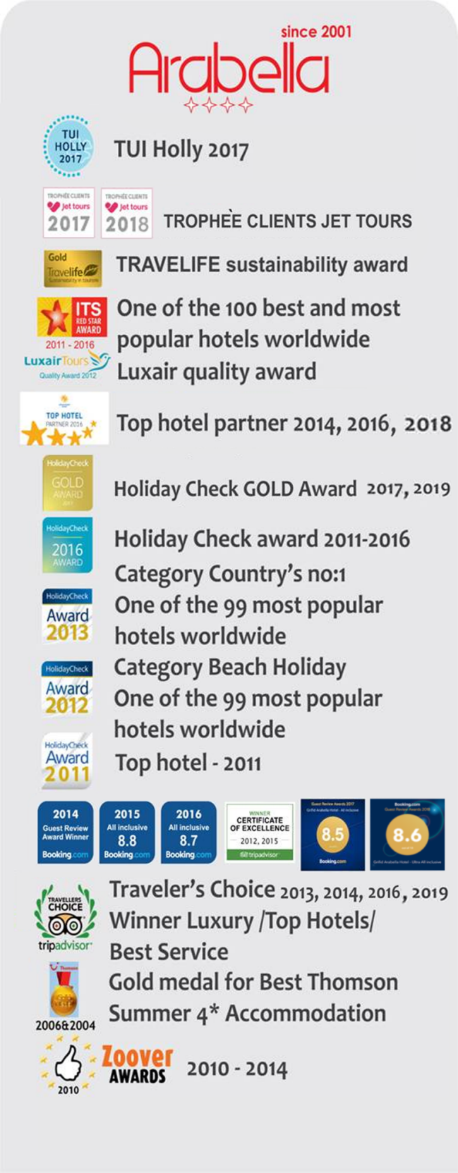 